INSPIRADORES SOCIALISTAS DE LA ENSEÑANZA MUTUA    Algunos pedagogos comunistas o marxistas merecen admiración ante el eco que tuvieron sus experiencias y sus actividades docente, fomentando la enseñanza compartida o mutua, fuente inspiradora de varias modalidades del aprendizaje cooperativo     Tres pedagogos singulares pusieron en juego todo el potencial explosivo y utópico de Marx en cuanto al espiritu, pero con originalidad en cuanto a sus metodologías:    1.  Antonio Gramsci (1891-1937)   Fue un intelectual y activista político italiano, que pasaría a la historia como figura comunista más significativa de sus país. Fundó, junto con Togliatti y Terracini la revista Ordine nuovo (1919). En 1921 fundó el Partido Comunista Italiano. Perteneció desde el principio al Comité Central del nuevo partido, al que también representó en Moscú en el seno de la Tercera Internacional (1922). Dotó al nuevo partido de un órgano de prensa oficial, L’Unità, que se edito desde  1924.       Su influencia fue grande en Italia, hasta ser detenido al  tomar el poder el Dictador Benito Mussolini. Sus ideas básicas quedaron centradas en varios escritos importantes: “El materialismo Histórico y la filosofía de Benedetto Croce”, “Los intelectuales y la organización de la cultura”, “Il Risorgimento” y Notas sobre Maquiavelo, sobre la política y sobre el Estado moderno”, “Literatura y vida nacional”, Pasado y Presente”. Los “Cuadernos desde la cárcel” fueron numerosos y voluminosos.      Promotor de la idea de un comunismo adaptado a Europa, el  llamado eurocomunismo, se flexibilizó en determinados aspectos, pero reclamó siempre una atención primordial al a cultura y a la educación.      La educación fue tratada por Gramsci en el contexto mucho más amplio de sus reflexiones sobre política, la cultura y la función de los intelectuales en la sociedad. Atribuye un papel fundamental a las ideas y a la cultura junto a la acción humana. Pedía para todos los ciudadanos educación gratuita, laica y mixta, y reclamaba del Estado una mayor dotación de escuelas cualificadas, por estar en ellas el porvenir de la sociedad.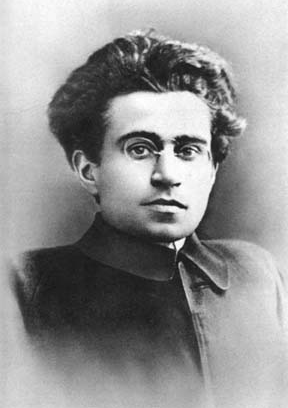 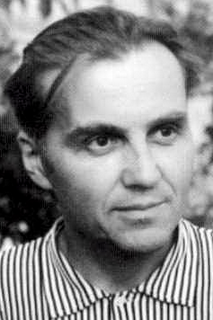 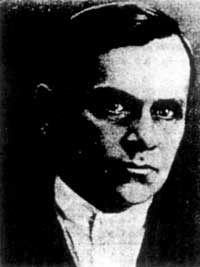 Gramsci                      Sujomlinski        y            Blonskij         Quería y demandaba unos contenidos superadores de la tradición, por entender que la falta de atención a los sistemas educativos era una causa importante de la decadencia italiana. El concepto de educación que elabora Gramsci está vinculado a su concepción del hombre. El hombre no es un ser definido y limitado a las relaciones sociales históricamente determinadas. El hombre es el fruto de la Historia, en su conjunto y en el caso de cada uno en particular.     El niño tiene que aprender de los adultos y también de sus compañeros. Importa que la actividad escolar sea tomada como un trabajo que tiene que ser hecho con espíritu socialista: entre los demás, con los demás y para los demás. Con eso se supera el estilo capitalista, en donde el aprender se paga y se hace para lograr mejor puesto y ganar más dinero. El socialismo se debe vivir en la escuela, donde la organización tiene que resultar socializante que es lo mismo que compartida   2  Pavel Petrovic Blonskij  (1884-1941).     Fue un profesor de Pedagogía en Kiev, Rusia, formado en las teorías de  y la educación activa que unió a una interpretación radical de las ideas marxistas del trabajo productivo la educación intelectual.  Figura señera en los primeros días de la revolución, alimentó con su idealismo y el modelo de Escuela del Trabajo que fondo, dirigió y convirtió en modelo para que otros la imitaran.       Su escuela de trabajo, o de la producción como la denominaba, supone la organización de la estructura educativa sobre la base de la industria para una sociedad sin clases. Era escuela única de formación y de trabajo. Estaba organizada en guardería infantil, escuela elemental y escuela de trabajo para adolescentes.    Sus teorías innovadoras llegaron a lugares de Europa  que desde entonces se han ido conociendo como las propias del movimiento de la escuela nueva o la educación activa, que pretendió entrasen en confluencia con una interpretación radical de las ideas marxistas del trabajo productivo combinado con la educación intelectual. El proceso pedagógico consiste en extraer del niño ese hombre autentico e ideológico, devolviéndole a su libertad natural. La escuela del trabajo de Blonskij supone la organización de la estructura educativa sobre la base de la industria para una sociedad sin clases.     Su escuela única de formación y de trabajo esta organizada en guardería infantil, escuela elemental y escuela de trabajo para adolescentes.     La familiarizaron con las herramientas y las maquinas permite el interés del niño por la economía familiar, relacionada a su vez con los intercambios comerciales y la producción; este método global recibe el nombre de complejos. La práctica de los oficios preindustriales proporciona un dominio de la historia y la filosofía de los instrumentos para el trabajo humano; mientras que la vida comunal introduce a los escolares en las pautas de organización de la sociedad comunista. La escuela del trabajo industrial pretende garantizar los conocimientos cientifico-técnicos, de la naturaleza y del hombre recuperando de esta manera la unidad de la escuela y la vida.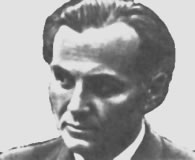 Sujomlinski (1918-1970)     3.  Vasili Alexándrovich Sujomlinsky (1918 - 1970) no fue un erudito famoso ni un gran psicólogo investigador. Fue un maestro preocupado por sus alumnos y por hacer bien su tarea, teniendo claras las ideas que inspiraba su acción educadora.   Llamaba a sus centros “Escuela de ”, En ella todos y cada uno de los alumnos de su escuela en Plavísh, en Ucrania, aprendía en primer lugar a estudiar.     De aquí la paradoja: “No es función de la escuela enseñar a los niños; su obligación estriba en enseñarles a estudiar, ya que deben ser los niños quienes por sí mismos vayan aprendiendo entre si y coordinación con los camaradas”.   Nació en el seno de una familia humilde. La guerra civil rusa le obligó a enrolarse. Fue herido en una batalla, lo que le dejó secuelas para toda la vida y fue licenciado. Al regresar se dedicó a la docencia. Su gran amor a los niños le hizo buscar las formas de hacerles más accesibles los trabajos.  Rechazaba la escuela memorista y clasista. Nunca intentó establecer un método, sino que se entregó por entero al desarrollo de la naturaleza del niño.     Su obra representa la aplicación del personalismo educativo al contexto comunista. Se preocupa por el niño en particular, en el cual quiere desarrollar todo su potencial y todas sus posibilidades, a través de la alegría, la felicidad y la libertad. Junto con sus alumnos, construía la "gruta del ensueño", donde se refugiaban los días de invierno; allí corrían aventuras, se imaginaban historias, las escribían, redactaban poemas...    Siempre pensó que para llegar a la mente siempre se tenía que pasar por el corazón. En definitiva su forma de enseñar era aprovechando la forma de ser de los niños. Su visión del esfuerzo y del aprendizaje estaba siempre orientada a la libre aceptación de lo que hay que hacer. Por ese se empeñaba en facilitar todas las acciones escolares.   Siempre decía que  la labor de la escuela no sólo implica la información sino la formación del niño dentro de una integridad social. Trabajó con los niños, con los maestros y los padres de los niños. Siempre decía que “debemos enseñar viviendo, descubriendo la realidad con los niños, jugando, divirtiéndonos, tal como el niño quiere vivir. Sólo así logramos seres satisfechos, felices, que van a la escuela con alegría, porque en ella se encuentran a sí mismos ya que pueden ser lo que realmente son: niños. Aprender es precisamente eso: jugar y gozar con lo que se hace”.     En su Escuela de  nadie es reprobado. Ni se pretende que todos logren buenas notas y sobre todo que sientan el gusto por haberlas conseguido. Para ello es necesario crear un ambiente de laboriosidad, un clima estimulante y estimulador, lo que Sujomlinski denomina “Campos de Tensión”, que son, principalmente, de orden intelectual, moral, laboral y estético.    Dejó plasmadas sus ideas en algunos libros: “ del Colectivismo en los escolares”, “ de la actitud comunista hacia el trabajo”, “El mundo espiritual del escolar”, “ de  en ”. Pero sus dos mejores escritos fueron “ de Pavlísh” y “Mi Corazón es para los niños”, publicadas en 1969 poco antes de su muerte.  4.   De Lenin a Stalin y la pedagogía comunista    Vladímir Ilich Lenin  (1870-1924) ideólogo, revolucionario y dictador inicial de  posterior a los zares. Representa la cara más dura de la pedagogía soviética, como de los demás aspectos de la vida rusa. Sus escritos cargados de connotaciones políticas y dialécticas pretendieron el nuevo hombre, el servidor del poder central, el hombre esclavo de los nuevos tiempos      Fue autor de un conjunto teórico y práctico basado en el marxismo para la situación política, económica y social de Rusia de principios del siglo XX conocido como leninismo y posteriormente denominado marxismo-leninismo     Terminados sus estudios de derecho en  de Kazan, entró en los círculos universitarios locales. Estuvo detenido y preso, desterrado en Siberia y luego exiliado en diversos puntos de Europa. Participó activamente en la fracasa revolución de 1905 y mantuvo relación con los grupos revolucionarios de varios países, sobre todo de Alemania. Fue reclamado como dirigente cuando la revolución de Octubre de 1917 le cogió exiliado en Suiza.     Mientras ejercía la abogacía en San Petesburgo, había escrito determinadas obras revolucionarias y crítica, que le habían dado cierto prestigio entre los sectores antizaristas. Entre ellas: Quiénes son los "amigos del pueblo y cómo luchan contra los socialdemócratas”  “El contenido económico del populismo y su crítica en el libro del señor Struve”, “El desarrollo del capitalismo en Rusia”. La obra que más prestigio le daría fue la de “Materialismo y empiriocriticismo”, en la que marcaba las líneas ideológicas de su concepción de la sociedad, del poder y de los hombres que deben poner al servicio de la sociedad.   Lenin llegó a Petrogrado la noche del 3 de abril de 1917: el día siguiente presentó, sin apenas conocimiento de la situación concreta en el territorio ruso y por su cuenta y riesgo, sus célebres Tesis de abril. En estas tesis, Lenin aborda un programa de gobierno populista y proletario.  Al fracasar el primer intento de tomar el poder, pasa unos meses en el retiro y escribe su importante obra : El Estado y la revolución, que había de sentar las bases teóricas respecto de la toma del poder del Estado, la transformación del Estado burgués en un Estado socialista (compuesto esencialmente por los órganos de masas: soviets de obreros, soldados, etc.), y la extinción de éste como paso progresivo hacia el comunismo.    El 7 de noviembre (Octubre en Rusia)  con la toma del palacio de Invierno, el grupo revolucionario tomo el poder y Lenin fue elegido Premier de la Unión Soviética por el Congreso de los Soviets de Rusia.     Los siete años que estuvo al frente del nuevo Estado configuró en medio de baños de sangre el nuevo estado.    En ese Estado el hombre pasaba a ser un proletario aparente activo pero someto a la dictadura del proletariado, es decir a la dependencia total de las estructuras del partido.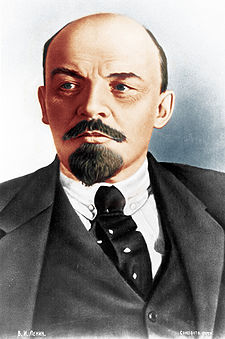 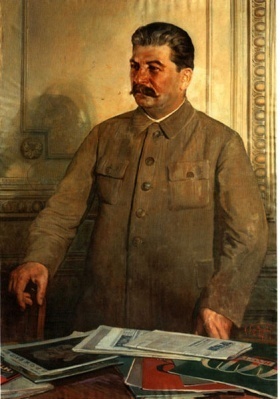 Lenin                            Stalin      Lenin dio impulso a la construcción del “nuevo hombre”, para el nuevo “estado”, que era la floración de una “nueva Sociedad”. Por supuesto su visión materialista de la vida y de la solidad le convierten al hombre en un proletario, palabra que en realidad significaba “productor para el estado”. La estatalización de toda realidad en Unión soviética implicaba la estatización de toda actividad humana, incluida la familia, la escuela, la ciudad, el campo, la fabrica. Educar al hombre para la producción, para el trabajo silencioso, ere el único camino que le quedaba al proletario.   La toma del poder por José Stalin a la muerte de Lenin, congeló cualquier cambio y durante tres cuartos de siglo  y los países que, por concesión de Occidente, fueron cayendo en su órbita, (los siete de Europa y las Repúblicas de Asia) vivieron de los ideales impuestos por el ideólogo oportunista, que fue el fundador de  En el contexto de  soviética surgieron diversas iniciativas pedagógicas y diversas formas de superar el salve deterioro social que han producido las revoluciones, las guerras, el deterioro del campesinado y sobre todo las delirantes utopías de todos los anarquistas y comunistas, al estilo del dirigente Lenin.   El leninismo se desenvolvió después a los largo del siglo XX en diversos sistemas de dictadores, inspirados por actitudes opresivas como las que ejerció más adelante Stalin en la URSS , en China Mao-Tse-Tung y en Cuba Fidel Castro. 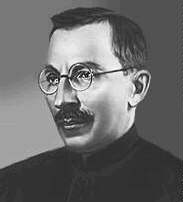      5.  Antón Makarenko (1888-1939)    Representa la síntesis de los diversos pedagogos marxistas, si no por la obra que dirigió en la colonia Gorki, sí por el libro en que la describe que agradable estilo e interesantes intuiciones. Fue nombrado para dirigir esa colonia en Poltava para menores infractores que, con el tiempo recibiría el nombre de “Colonia de Trabajo Gorki”, y en la que, con base en un gran esfuerzo, logró implementar el trabajo colectivo.      Makarenko se graduó de profesor elemental en 1905, y  de Octubre de 1917 representó para él la oportunidad de experimentar una educación socialista, colectivista. En 1926 los 120 educandos de Poltava se trasladan a otra colonia, en Kuriazh, donde ya había  280 jóvenes más.      Pronto, la rutina y el trabajo, basados en los principios pedagógicos propios de Makarenko, lograron convertir a los kuriazhanos, anteriormente corrompidos y relajados por la falta de atención. Para principios de 1927  ya contaba con 450 educandos.   El método de Makarenko se basaba en el trabajo de la colectividad para y a través de la colectividad. Se le puede considerar el primero que escribió sobre aprendizaje cooperativo, pues unos chicos enseñaban a otros, conforme a los programas que el diseñaba. Y los contenidos del aprendizaje eran las habilidades que hacían posible un rendimiento que repercutía en beneficio de la comuna juvenil: vestido, alimento, mejoras, normas, leyes. Pero, sobre la base de las producciones excelentes, se desarrollaba una mejora de conceptos que justificaban y explicaban las razones de la mejora. Resultaban sujetos cultos, pero a partir de los resultado positivos en la producción.    Makarenko escribio su  novelado “Poema Pedagógico” en 1935, obra en que describe su trabajo en ; escribe posteriormente “Banderas en las Torres” en 1938, en el que describe cómo debe ser la educación, basándose en sus experiencias socializantes. Luego, apoyado por su esposa, escribió el “Libro para los Padres” (1937) en el que aconseja sobre la manera en que éstos deben tratar a sus hijos.   Makarenko rechazó las teorías pedagógicas del aprendizaje que conoció en su tiempo; ese rechazo le obligó a buscar nuevos caminos para educar, estructurando una pedagogía original. Pensó en una teoría que sacara de los mismos ciudadanos bien formados las energías emergentes, el deseo de hacer algo por el pueblo, es decir por los que están a nuestro lado.    Un socialismo que partía de un ciudadano bien formado. Un “ciudadano del soviet [grupo]  bien configurado, servirá mejor al soviet local, luego el regional y luego al nacional. ¿Qué otra cosa hacía falta ya aprender y por qué otros motivos más nobles?6   Escuelas del socialismo alemán, el del  trabajo    En los comienzos del siglo XX, como reacción y en parte como resonancia de las pedagogías marxistas que se extienden por Europa, surgen concepciones sobre el aprendizaje que intentar romper las fronteras de la escuela tradicional.     Sus postulados sociales son simplistas. Si la mayor parte de los niños que hoy van a las escuelas van a ser obreros de las fabricas, de los campos, de los talleres y de las oficinas, por qué no se van a desarrollar otros tipos de formación, la técnica, la práctica, la que se recibe en el taller y se completa con cursos de desarrollo y explicaciones teóricas, pero sin salirse del marco laboral del taller.  Son las escuelas del trabajo, las proletarias, que pretenden oponerse o sustituir a las escuelas de los señoritos que  intentan luego crecer y evitar el mundo del proletariado     El concepto y las formas de los aprendizajes varían notablemente. Se pretende formar buenos operarios que sigan planes más diferentes y ordenados en función de la productividad.       Tres nombres y tres teorías paralelas, basadas en los mismos sistemas de acción laboral, se pueden recordar: Paul Oestriech, Robert Seidel y  Ernesto Kernschenteiner.    a) Roberto Seidel (1850-1920).    Fue el fue el primer teórico, entre los pedagogos socialistas, que trató de llevar a la práctica la educación fundada en el trabajo y de insertar en la realidad escolar los fundamentos teóricos socialistas. Quería configurar una educación socialista, esto es, colocar el trabajo en la base de la enseñanza y persuadir al trabajador que tiene que hacer todo por la sociedad y no por sí mismo.   Preconiza una enseñanza basada sobre el trabajo pero quiere superar, no destruir, el estilo burgués del esfuerzo escolar en las aulas. Seidel, por su parte, estaba convencido de que su actuación respondía a las exigencias de la pedagogía socialista.      Había sido obrero de taller y había llegado a profesor de universidad. Daba sentido a su vida, logrando que los que trabajaran y estudiaban en la sociedad lo hicieron con el espíritu del taller.    Seidel —nacido en 1850 en Kirchberg, en Sajonia— a la edad de quince años trabajó en un taller de paños. La jornada laboral duraba de  16 horas. En Krimmitschau (1867-1870) se ocupó de la formación de los obreros y pronunció conferencias sobre política social y educación.  Tras la batalla de Sedan, se refugió en Suiza, por ser republicano, para no luchar contra los principios de la revolución francesa. En Zurich trabajó en una fábrica de tejidos de seda y lana. Prosiguió sus estudios para ejercer la docencia, cosa que consiguió en 1880 como maestro de primaria y luego de secundaria.     Redactó muchos artículos y diversos libros. Fue miembro del Gran consejo de la ciudad de Zurich. De  1920 fue «Privatdozent» en la escuela técnica superior confederada y, desde 1908, en la universidad de Zurich.  Escribió “Escuelas del trabajo: principios y métodos”, “La enseñanza del trabajo; una necesidad pedagógica y social”, “Democracia social y educación ciudadana o ciudadanía” y “La escuela del futuro - una escuela de trabajo”.   La idea de Seidel es curiosa. Marxista hasta los huesos, se vuelve místico cuando hablar del enseñar y el aprender. El estudio y la enseñanza es un trabajo creador… El trabajo del tejedor  no lo es menos, Pero hay que aprender a hacerlo por la sociedad. Es el alma de su teoría sobre la acción de enseñar y de aprender. El hombre tiene que formarse en los talleres y no en los altares de los burgueses, en las escuelas muy adornadas de flores, para entregarse a los demás y construir la nueva sociedad…     Es marxista entusiasta y rechaza la lucha de clases, pues prefiere la paz. Es materialista dialéctico, pero la lucha debe llevar a los valores sutiles, no superiores, a la poesía, a la canción y a la alegría del vivir.   Quiere trabajo de formación intensa, pero tiene que ser mediante el trabajo y la fidelidad al trabajo desinteresados.   En la nueva sociedad que nace se requiere una nueva forma de enseñar y nueva forma de aprender. La nueva educación será la salvación del mundo que el sospecha que esta naciendo.  El trabajo manual ennoblece pues es la llave para la nueva sociedad. Tanto para el estado como para la pedagogía, el futuro está en el trabajo de los talleres y de las fábricas. Para ellos a hay que preparar a todos, a fin de que vayan para construir el mundo y no para sufrir una indigna explotación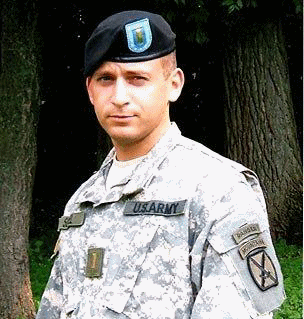 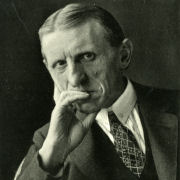 Robert Seidel                Pau Oestreich     Seidel  asigna a su enseñanza, basada en el  mismo trabajo ante todo, metas pedagógicas, o sea: puso el trabajo al servicio dé los procesos del conocimiento y del desarrollo de la persona proletaria; y no lo entendió como instrumentos de la satisfacción de las necesidades económicas de la sociedad o de la persona.    b) Paul Oestreich (1878-1957)     Es otro gran promotor de la educación proletaria y de los programas de aprendizaje que den sentido a la vida de los obreros. Nació 1878 en Kolberg, en Pomerania. Hijo de un carpintero. De sus años de estudiante recordaba siempre la miseria de medios junto a la miseria del hambre.  A partir de 1905 fue profesor de enseñanza secundaria en Berhn-Schoneberg.       Su espíritu revolucionario se plasmó en un proyecto de reforma radical de la escuela de inspiración marxista. «Mi futuro es el de un político rebelde que va ascendiendo, pero que no se deja comprar intelectualmente    En esa escuela no se va a hablar unos y a escuchar otros, sino a actuar, a realizar acciones provechosas. Según la ideología marxista de que lo importante no es explicar las cosas sino transformarlas, la realidad escolar se entiende como una fuerza transformante. No hay aprendizaje bueno si no se entiende como un camino receptivo para responder cambiando el mundo.    Y por la buena educación entiende no la realización de unos programas de altura. Ante todo es la adquisición de unos valores proletarios      En sus discursos y escritos, Oestreich apela a las ideas fundamentales del marxismo, pero para él la palanca más poderosa de la marcha hacia el socialismo no es la lucha de clases en , sino la  voluntad moral de los luchadores. La «sociedad sana», según él, sólo puede ser instaurada mediante «el sentido de la responsabilidad, de la solidaridad y del deber libremente aceptados». Esta disposición solo se puede conseguir con la educación socialista.  Entre sus obras se pueden recordar: “La escuela de la vida”, “La escuela del trabajo” “La nueva educación”, “Decisiones sobe  la forma de escuela”, “La escuela única flexible”,  “La escuela y la cultura”.  c)  Jorge Kerschensteiner (1854-1932)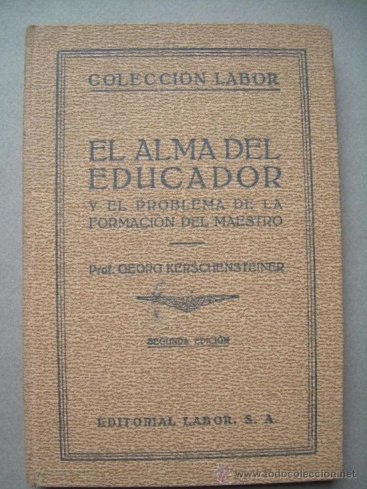 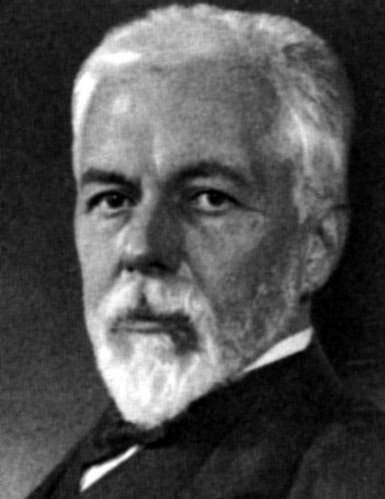 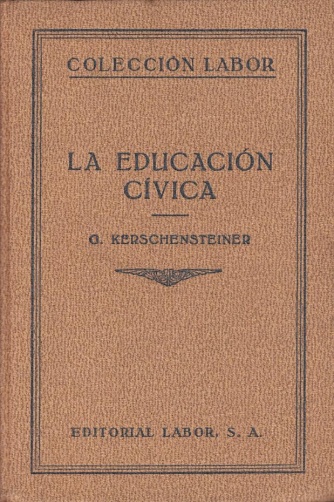 Kerschensteiner    Fue un pedagogo alemán de resonancia en los comienzos del siglo XX . Orientó sus planteamientos pedagógicos hacia los centros de trabajo que iban surgiendo para los obreros del movimiento industrial. Fue Profesor de matemáticas y física en centros de enseñanza media. Doctor en ciencias de  de Munich. Profesor honorario de pedagogía después de su jubilación.    Su propuesta educativa se preocupa por la formación de ciudadanos útiles a la sociedad. Fundador de  del Trabajo, su proyecto pedagógico propone el aprendizaje a través de la experiencia que se consigue en una labor específica profesional. Es método que destaca en su obra “Concepto de  del Trabajo” de 1912.     Entre otras obras, es autor de “El alma del educador y el problema de la formación del maestro”, de “Teoría de la formación”, de “Fundamentos de organización escolar”, de “Autoridad y fortaleza en los centros docentes”,  de “Formación  social y educación de la  juventud alemana” y de “Ideas sobre la actividad escolar”. Sólo los títulos de sus escritos ya indican la seriedad de los temas y la orientación de los temas preferentes. Se le conoce también como organizador de  Además de su orientación socialista, supo cultivas en la educación una actitud espiritual y con sentido ético. Entiende al individuo, como ser que organiza y elabora sus propios esquemas mentales. El aprendizaje debe hacerse con seriedad y sistematización para que resulte enriquecedor.      El trabajador no es óolo un operario que produce bienes. Es un eslabón de la sociedad que depende de los frutos de su trabajo.  Las características de , propuesta por Kerschensteiner, muestran inclinación por la profundidad de lo personal y por la adaptación laboral en lo social. Reclama estrecha conexión entre escuela y comunidad. Para él, la escuela debe formar individuos competentes para el trabajo.       Su interés por , le lleva a afirmar que el ciudadano debe formarse en una actividad que luego pueda poner a disposición de la sociedad. Asimismo, considera el trabajo como la fuente que integra al hombre a la comunidad y lo enseña a superar el individualismo. Los programas deben ser muy adecuados a la edad de cada alumno, pero siempre tiene que tener cierta referencia social. Cine al docente como un Educador Social. Su identidad está definida por su actitud y su servicio y no sólo por sus saberes7. La pedagogía liberadora y Paulo Freire   Un tipo moderado de socialismo pedagógico y de cierta resonancia en ambientes americanos y europeos fue el del pedagogo brasileño Paolo Freire (1921-1997), que no es conveniente olvidar por su poder liberador así como por sus indiscutibles méritos pedagógicos.    Paulo Freire ofrece una interpretación original sobre los problemas que preocupaban a los filósofos y educadores de hace unas décadas. Da un sentido social y liberadora al aprendizaje de todo lo que supone la cultura base del hombre y lo convierte en una plataforma de liberación humana y social. Es cierto que se dirige a ámbitos adultos. Pero subraya su idea de “educación liberadora” como  plataforma de la asociación mental y del aprendizaje lector. Lo mismo hace con la escritura.      Pero su acción va más allá en sus obras criticas, como en “Pedagogía del oprimido” y ”La educación liberadora” que intentan despertar el deseo de aprender y aprovecha para defender una educación “liberadora” ante  el riesgo o la demanda de una “educación bancaria”.  Así se generan dos posiciones educativas, una que considera al hombre como persona, la otra, la bancaria, lo considera como cosa. Esta educación bancaria cerrada al dialogo, la creatividad y la conciencia, prefiere practicas de disertación y propaganda. Se apodera de los dominados, prolongando la situación de opresión. Mientras que la educación liberadora, problemática y audaz, desmitifica la realidad y abre las posibilidades de la liberación.  El mensaje de Freire pretendía “concientizar” a los adultos analfabetos de que sin aprender a leer y a escribir no pueden vivir en un mundo plenamente alfabetizado y técnico como el presente. Para ellos desarrolla su sistema o método concientizador en lo referente a la lectura y escritura. Con una palabras claves se convierten en revulsivo: revolución, hambre, libertad, pan… etc. Y el que las reciba, no sólo las quiere entender materialmente. Se siente comprometió con ellas y se siente movido a obras en consecuencia.    Por eso se le llamó  a Freire revolucionario y marxista, comunista y anarquista; Y todo ello sin serlo.  Por eso insiste tanto sobre la conciencia. Pero distinguen tres estados de la conciencia que se corresponden con sociedades y culturas diferentes. La conciencia intransitiva es propia de las sociedades cerradas; la conciencia critica, el cambio de mentalidad hacia una actitud democrática se arraiga con la educación. La tercera conciencia, la liberal y liberadora, es la que desencadena y  estimula la actitud de resolver los problemas propios con valentía.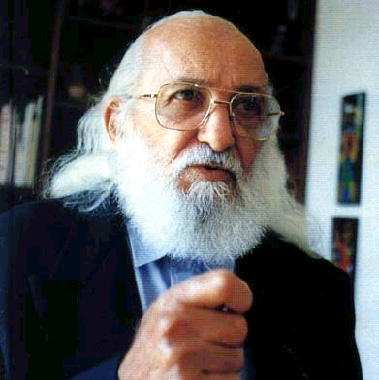 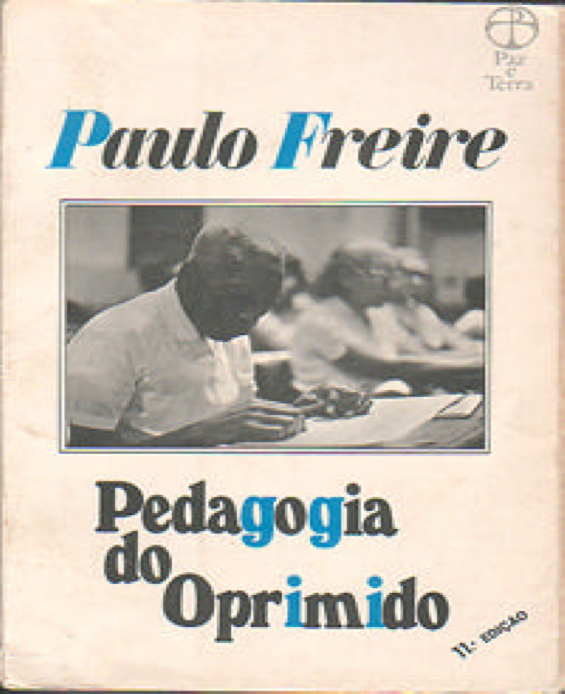 Paolo Freire    Un crítico de Freire decía de él cosas como éstas: “El método critico y dialogal usado por Freire en la alfabetización planteaba el objetivo de conocer el lenguaje y la cultura de los alfabetizados; las formas del pensamiento popular constituyen los temas generadores que se incorporan al programa educativo, cuyo proceso global se denomina concientización.    La práctica transformadora de la realidad supone una opción ideológica y una pedagogía del cambio de los obstáculos que impiden la humanización, lo que implica una organización política y liderazgo del pueblo. El aprendizaje del analfabeto va mas allá del dominio de la lectoescritura, pues por el uso de las palabras generadoras o vocabulario base, que recoge las expresiones con las que la población manifiesta sus frustraciones y esperanzas, se evoca su contexto social.    La curiosidad del analfabeto le lleva a distinguir los mundos de la naturaleza y la cultura, a descubrir su lugar en la historia y en la sociedad. Lo que se pretende es afirmar la cultura despreciada y la regeneración del propio grupo socia para transformar las relaciones culturales y la estructura misma de la sociedad. Freire ha cooperado en proyectos educativos de diferentes sociedades, elaborando una teoría de la intervención social y educativa mediante el dialogo permanente con la realidad.    En su pedagogía encontramos un nexo entre acción y reflexión, así como un replanteamiento de las dicotomías entre sujeto y objeto, hombre y mundo, conciencia y realidad. Su compromiso con los marginados de la sociedad y la cultura tiene una perspectiva universalista, debido al aumento de la desigualdad en todas las sociedades”     Por eso era peligroso Paolo Freire. Por eso marchó de Brasil. Por eso no pudo vivir en Chile y de puro milagro escapó como fugitivo cuando llego al represión. Por eso el Consejo Ecuménico de las Iglesias le reclamó a Ginebra y entretuvo como consejero los últimos años de su vida.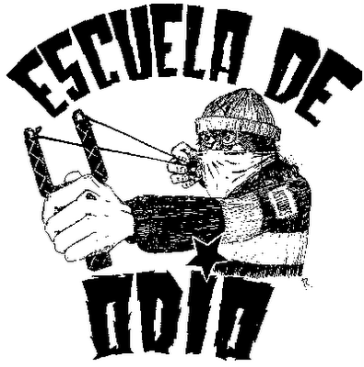 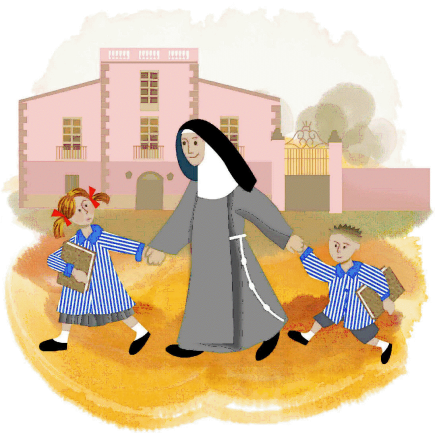 ¿Escuela de odios           o         escuela de servicios? 8. Ecos socialistas en el mundo   Además de las referencias indicadas a otras partes del mundo que no fueran Alemania, Rusia o países del viejo continente europeo, el socialismo se extendió como sistema político y a veces totalitario por todos los otros continentes. en forma externa y en otros continentes. Las teoría de los grandes socialistas extremos tuvieron eco en muchos pensadores y políticos y, so pretexto de socialismo se justificaron muchas revoluciones para sustituir los sistemas políticos por dictadoras autoproclamadas sociales.   En los planes educativos de muchos de esos países se copia se copió sin más la ideología alemana de  de las primera décadas del siglo XX  Esa pedagogía no era otra cosa que una proclama política de pensadores del estilo  de Enrique Schulz (1871-1932) y de la política Clara Zeltkin (1857-1933) que en sus obras, como en “La social democracia y la renovación escolar”, marcaban las líneas de la nueva educación socialista. Y en el Congreso de la socialdemocracia alemana de 1927 no admitían otra cosa que la escuela estatal, gratuita, laica, mixta, neutra y  social.     Al el predominio a la orientación proletaria de los estudios, se orientaban a los diseños de aprendizaje y en enseñanza por materias neutras y científicas explicada en clave agnóstica, relegando o suprimiendo sin más lo que podría llamarse contenidos burgueses: música, sociología, arte, literatura y, por supuesto, religión o moral.   En un continente africano se fueron desarrollando corrientes antieuropeas, si bien nunca pudieron los diversos países suprimir las aportaciones en planes docentes, personas y apoyos  que venían del exterior. En el continente asiático las relaciones comerciales mantuvieron esa influencia de una u otra forma a lo largo de todo el siglo XIX y del XX.     En el mundo suramericano es en donde las estructuras sociales de producción se han mantenido con situaciones de evidente explotación económica y de rechazable manipulación ideológica por parte de los movimientos socialistas y marxistas.. No sólo en las áreas urbanas, masivamente Invadidas por la pobreza del proletariado marginado, sino también en extensas zonas rurales, el afán de redención y liberación ha llevado con frecuencia a que prendiera la llama socialista.   Algunos autores, como Carlos Mariátegul (1895-1930), ensayista peruano y fundador del Partido Comunista de ese país, ejerció cierta influencia en la juventud universitaria de su tiempo desde las columnas de  por él fundada y dirigida, Amauta. Pero preparó y publicó trabajos sólidos y sistemáticos como “Defensa del marxismo”, “Siete ensayos de interpretación de la realidad peruana” y “La escena contemporánea”, “La novela y la vida” o “El artista y la época”.      Su lenguaje es directo, agresivo y apasionado. Su temática se contra preferentemente en los temas peruanos, sobre todo en las reivindicaciones de las masas campesinas de las que se siente portavoz. Su estilo de pensamiento es riguroso y opuesto a cualquier concesión al con el  revisionismo o la componenda. Se muestra ambiguo cuando plantea actitudes revolucionarias. Pero sus consignas siguen latentes incluso en movimientos guerrilleros actuales.    El argentino Manuel Ugarte (1878-1 951) se muestra el más internacional y unitario de los socialistas suramericanos. En sus libros “El porvenir de América española”, “Mi campaña hispanoamericana”, “El destino de un continente”, “La patria grande”, etc., marcan un derrotero unionista como un camino preferente para resolver los problemas comunes.     Argentino es también Aníbal Ponce (1898-1938) que escribió libros tan conocidos como “Los creadores de ”, “El clima nacional’ o “Nuevas cartas al Ecuador”, recogiendo un fuerte sentido reivindicativo y social.     Juan Marinello (1898-1 977) fue el cubano que aplicó la dialéctica marxista al análisis literario, en obras como “Americanismo y cubanismo literario”, “Sobre la inquietud cubana” o “Notas de sociología”. En ellas representa el malestar que invade el Continente americano de Norte a Sur.	     Ciertos tonos marxistas, al menos socialistas, fueron los de Raúl Haya de  (1895-1981) que fundó el movimiento APRA (Alianza Popular Revolucionaria Americana). Su estilo de pensamiento se movió entre el populismo y el izquierdismo socialista. Sus libros “Por la emancipación de América Latina”, “A donde va Indoamérica”, “La defensa continental’, estaban impregnados de reclamaciones unionistas con más de programa político que de ideología original. Es dudosa una nítida alineación marxista, aunque con frecuencia acude a fórmulas dialécticas de tal sabor.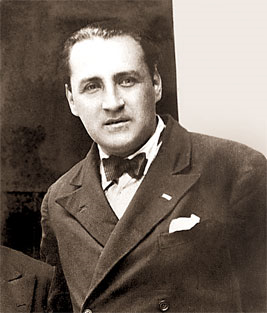 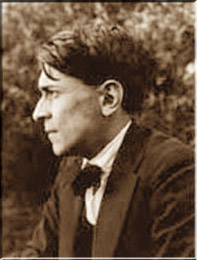     Haya de                 y       Carlos Mariátegui      El político y escritor  Gustavo Navarro (1898-1979), conocido por el pseudónimo Tristan Marof , tal vez sea el más importante y conocido de los pensadores bolivianos. Sus estudios han sido agudos, sistemáticos y magníficamente documentados, recogiendo en ellos múltiples observaciones en un contexto literario directo, vigoroso y reivindicativo. Así se muestra en obras como “La tragedia del altiplano”, “La emancipación económica de Bolivia” o “El experimento nacionalista” entre otras. En “El ingenuo continente americano” marca la pauta de sus planteamientos internacionalistas, uniéndose a las  voces de cuantos pedían en la primera mitad del siglo XX la alianza fortalecedora de las naciones y la superación del clasismo y de los nacionalismos dilapidadores de energías.   En ocasiones, hasta los poetas, al estilo del inmortal César Vallejo (1892-1938) o los novelistas como César Guardiola Mayorga (1892-1938) señalan en sus ocurrencias poética o narrativas los mejores caminos que deben ser seguidos para lograr un mañana mejor.       La alusión a estos pensadores es conveniente para recordar sus quejas por la falta de cultura generalizada, debido a las carencias de adecuadas metodologías que se adapten a las situaciones particulares de cada país. Pero recordando que los primeros provienen de los problemas naturales, como es el bilingüismo y el poco acierto para entenderlo, respetarlo y armonizarlo con los idiomas universales extendidos en el continente. En un continente en el que las clases sociales intentan mantenerse con el privilegiado uso de las riquezas, en donde las comunicaciones son difíciles y en donde el pluralismo racial y cultural, en vez de ser una riqueza, es un freno al progreso social, urge una nueva educación    Todos los autores citados se deshacen en lamentos y escasean en programas positivos, en proclamas de soluciones. Es precisamente la demanda de mejora y de nuevos métodos de aprendizaje y de comunicación lo que ellos aventuran en sus demandas y lo que se intuye como una necesidad urgente.  Todos ellos coinciden en la necesidad y en la urgencia de una renovación social y política para generar una renovación metodológica que incremente la posibilidad de aprovechamiento de recursos y abrir un porvenir mejor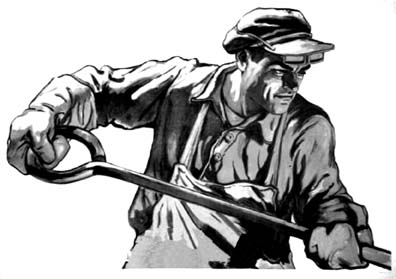 9.  Enseñanza popular y pedagogía proletaria      Los autores y las corrientes analizadas nos permiten llegar a la conclusión de que han existido muchos protagonistas de concepciones sociales y solidarias del aprendizaje. El saber y el no saber no es cosa de cada uno. Es algo que interesa y afecta a las colectividad entera de personas entre las que vivimos.    Entre la escuela de un socialismo moderado y cristiano y la escuela de un socialismo revolucionario hay una distancia grande. Pero también hay una confluencia de ciertas palabras que hay que rescatar para reinterpretar en su significado más puro. Entre el maestro que parte en sus enseñanza de una visión dialéctica de la sociedad y del a historia y termina infundiendo en sus alumnos una actitud reivindicativa por basarse en postulados de lucha de clases y el maestro solidario que entiende que la educación y la cultura debe ser patrimonio por igual de todos los habitantes del planeta, al igual que la luz y el aire no debe conocer diferencias humanas, hay también una distancia abismal.   Las dos posturas y actitudes se apellidan o pueden apellidarse “socialistas”, pero entre añadir el adjetivo calificativo de cristiana o de marxista, entre ir a las aulas con “fe y alegría o ir con “rencor y lucha”, hay gran distancia.    Algunas de las figuras que ha circulado en las páginas anteriores tuvieron una visión laboral y práctica, es decir vital: y otras la tuvieron cultural y solidaria, es decir humanista. Hay que saber recoger en medio de los jardines variados de la historia el néctar de las flores y el aroma de los diversos campos por  donde  transitan los hombres. Para ello hay que tener olfato fino y perspectivas.         Los educadores tienen siempre el privilegio de elegir corrientes entre variedad de opciones. Pero también tienen la enorme responsabilidad de no equivocarse en las elecciones, pues ellas repercuten más en los demás hombres para los que trabajan y no sólo en el placer de las propias conquistas.    El deseo socialista de una educación nueva, en donde los aprendizajes fueran seccionados desde una óptica disciplinada y socia, agresiva y audaz, rompiendo los moldes recibidos de la tradición. Lenin decía en una de sus conferencias: “La educación debe partir de los materiales que nos ha legado la antigua sociedad. Pero no  podemos edificar el comunismo si no es a partir de la suma de conocimientos, organizaciones e instituciones, con el acervo de medios y fuerzas humanas que hemos heredado de la vieja sociedad.     Pero, cuidado, no se trata de conservar  el viejo sistema escolar y lo que nos han dicho que debemos aprender. Tenemos que hacer más. Sólo transformando radicalmente la enseñanza, la organización y la educación de la juventud, conseguiremos que el resultado  de los esfuerzos de la joven generación sea la creación de una sociedad que no se parezca a la antigua, es decir, de la sociedad comunista. Por ello debemos examinar en detalle qué debemos enseñar a la juventud y cómo debe  aprender ésta si quieren merecer realmente el nombre de juventud comunista. Cómo hay que prepararla para  que sepa terminar y coronar la obra que nosotros hemos comenzado” (2 de Octubre de 1920)    Los mensajes de todos los socialistas han sido lo suficientemente agresivos para que nos todo lo que dicen puedan ser verdad. Pero todos los pensadores que han pretendido cambiar la sociedad han comenzado por analizar el presente para aspirar a soñar un porvenir mejor     Las consecuencias que se derivan del socialismo en referencia al aprendizaje  como cauce de mejora humana es que se precisa una visión más solidaria que individualizante. Pero no basta aprender en grupo para que cada persona prenda de forma personal. Es cierto que la comida cuenta en lo que alimenta a cada persona y que no tiene sentido de hablar de un alimento que aproveche solidariamente a un grupo o  una sociedad. Eso diferencia la comida animal de la comida humana.     Es en la dimensión solidaria donde la comida humana adquiere su mayor satisfacción. Es en su dimensión altruista, celebrativa y agradable. En sus aspectos de compartir y de gozar en compañía el saboreo de los alimentos es donde produce más placer    Es precisamente lo que con frecuencia han olvidado los individualistas por una parte y los socialistas por otra. No basta para vivir uno la vida el vivirla en grupo. No basta para  educarse y aprender cosas mirar lo que otros aprenden. Pero el aprender, el educarse, con los demás y para los demás, es la condición del ser humano maduro y hacia ella se debe caminar.    Podemos hacer síntesis de las actitudes socialistas con otras palabras agradables y asumibles, aunque sean del  desagradable Lenin: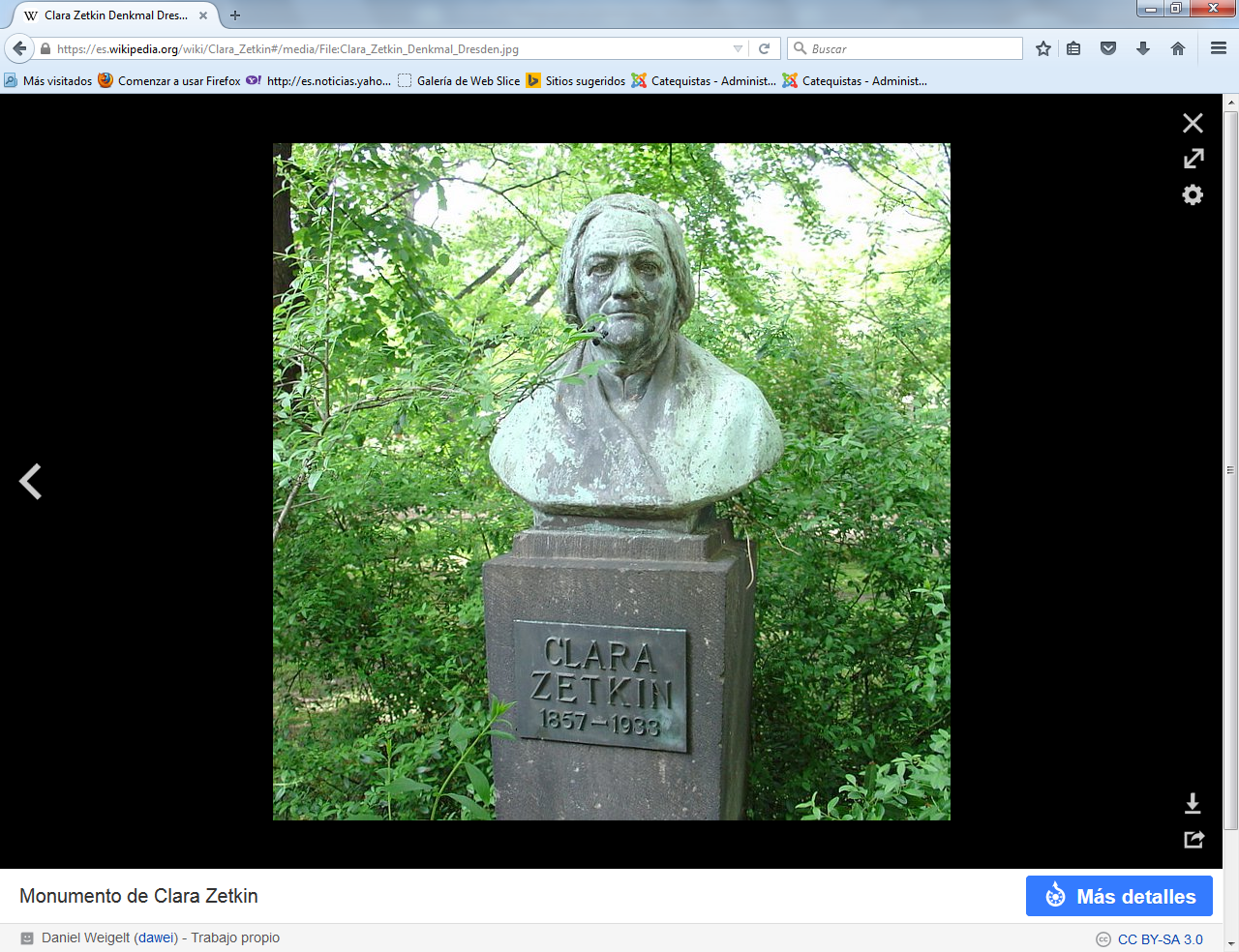 Defensora de la escuela laica, proletarianeutra, activa, mixta y social    La disciplina era rigurosa, pero agradable. Se dividían los jóvenes de ambos sexos y de todas las edades por destacamentos, cada uno de los cuales estaba al mando de un jefe elegido por ellos mismos y encargados de una determinada tarea dentro de la colectividad.  Makarenko conjugaba la autoridad del pedagogo y los grandes derechos de la colectividad de educandos, la exigencia para con los colonos y un cálido amor por ellos, la libertad y la necesidad, las obligaciones y los descansos, el  trabajo y el juego.      Lo importante es preparar a los hombres para la vida y no perder el tiempo con un aprendizaje de conceptos y habilidades que nunca van a poner en juego a lo largo desu trabajo. Incluso aunque su aprendizaje comience prematuramente, antes de que los sujetos tengan las manos desarrolladas para manejar una lima, lo más provechoso es que aprender a “trabajar” y a no gasten más tiempos del necesarios en “estudiar”. Se les llamará en muchos lugares incluso, “aprendices” y no “alumnos o escolares”.     Pensó que una escuela dinámica, constructiva y socialista, sólo es posible donde «allí donde haya triunfado el proletariado», es decir, allí donde las relaciones económicas sean tales que se cuente con medios y con planes inteligentes. De ahí su pregunta: ¿qué forma debe adoptar la escuela allí donde estas condiciones previas no se dan, de manera que pueda estar al servicio de la sociedad y del socialismo?  de Reformadores radicales de   -que había sido fundada en 1919- definía la escuela como un lugar de trabajo proletario  «escuela social del trabajo». Oestriech pensó que eso era posible y que además se podría entender que en tal escuela está el futuro de la sociedad y del mundo.    Freire sólo pretendió devolver la palabra a aquellos que han sido condenados al silencio. La experiencia se dirige a la revolución cultural, pero no hay revolución si no hay instrucción y aprendizaje. El aprendizaje es el camino. Todos somos aprendices  en la vida, pero los pobres, los marginados, los oprimidos lo son más que los demás. Nadie les va a llevar la salvación. Tienen ellos que conquistarla. Freire no les da la salvación. Sólo les promete armas para conseguirla: la cultura, el saber, la libertad de elegir. Así era el aprendizaje liberador   “Uno de los mayores males y calamidades que nos ha dejado en herencia la antigua sociedad capitalista, es un completo divorcio entre el libro y la vida práctica, pues teníamos libros en lo que todo estaba expuesto en forma perfecta, pero en la mayoría de los casos no eran si no una repugnante o hipócrita mentira, que nos pintaba un cuadro falso de la sociedad capitalista…    Por tanto, sería una grave equivocación limitarse a aprender el comunismo 
simplemente de lo que dicen los libros. Nuestro discurso y artículos de ahora no son simple repetición de lo que antes se ha dicho sobre el comunismo, porque están ligados a nuestro trabajo cotidiano en todos los terrenos.”    En suma, es el divorcio entre la teoría y la práctica la característica mas nociva de la sociedad burguesa. Por tanto, “sin trabajo, sin lucha, el conocimiento libre del comunismo adquirido en folletos y obras comunistas no tiene absolutamente ningún valor” (Lenin  2 de Octubre de 1920.)